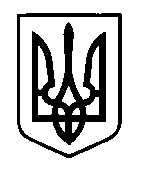 УКРАЇНАПрилуцька міська радаЧернігівська областьУправління освіти  Про внесення змін до складу
 експертної комісії управління освіти	Відповідно до наказу Міністерства юстиції України від 19.06.2013 року №1227/5 «Про затвердження Типового положення про експертну комісію державного органу, органу місцевого самоврядування, державного і комунального підприємства, установи та  організації» (зі змінами) та з метою впорядкування роботи щодо проведення експертизи цінності документів, що утворилися в діловодстві управління освіти, НАКАЗУЮ:Унести зміни до складу експертної комісії управління освіти Прилуцької міської ради у зв`язку зі зміною посадових інструкцій:Вивести завідувача сектора з питань кадрової та юридичної роботи управління освіти міської ради – секретаря комісії, ШАМРАЙ Ю.О. Ввести спеціаліста І категорії управління освіти міської ради секретарем комісії, ГОРБУНОВУ Л.І. Контроль за виконанням наказу залишаю за собою.Начальник управління освіти                                   Олександр ПРАВОСУДЗ наказом ознайомлена                                             Ланіса ГОРБУНОВА25 серпня 2022  рокуНАКАЗм.Прилуки                             № 70